Ponyspiele im RC Helle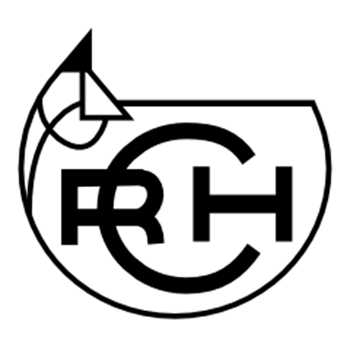 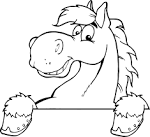 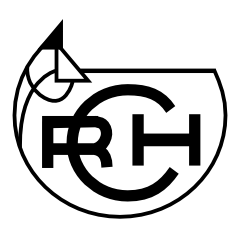 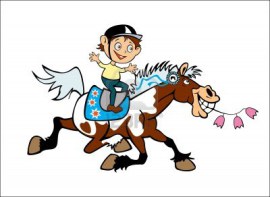 WIR SUCHEN DICH !!! Wenn Du im Alter von 5-14 Jahren bist, Lust hast auf Spiele mit und auf dem Pony, dann melde dich bei uns. Gerne auch mit Pony. 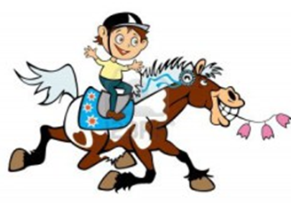 Wir treffen uns am Samstag den 28.10.2017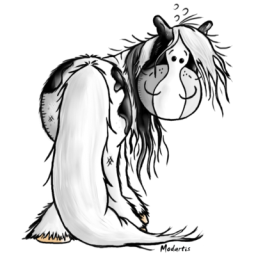 Von 15:30-17:30 Ihr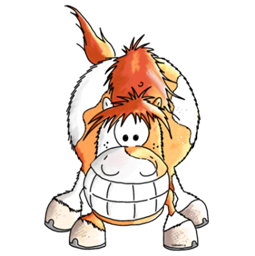 Im Reiterstübchen auf der RC Helle AnlageWir wollen zwei Mannschaften zusammenstellen. Eine Turnierteilnahme ist geplant. Trainiert wird immer Samstags von 15.30-17.30 Uhr in der Kleinen Halle in Helle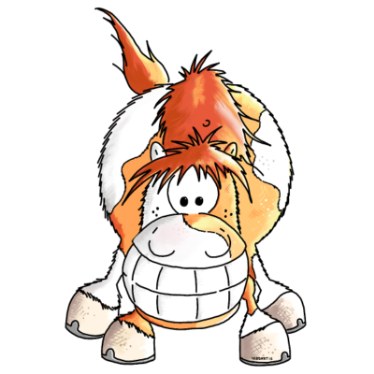 Wer mitmachen möchte meldet sich bitte bei:Felicitas oder Dijana Frühling 0172-8785805 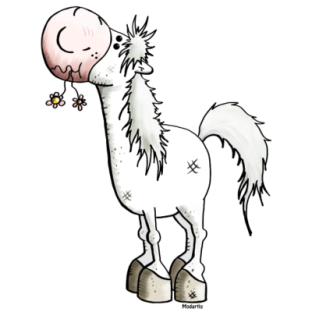 Mail: fruehlingeuropa@aol.com
oder bei Yvonne Bührmann 0152-56451065Mail: y.buehrmann@gmx.deWir freuen uns auf Euch!